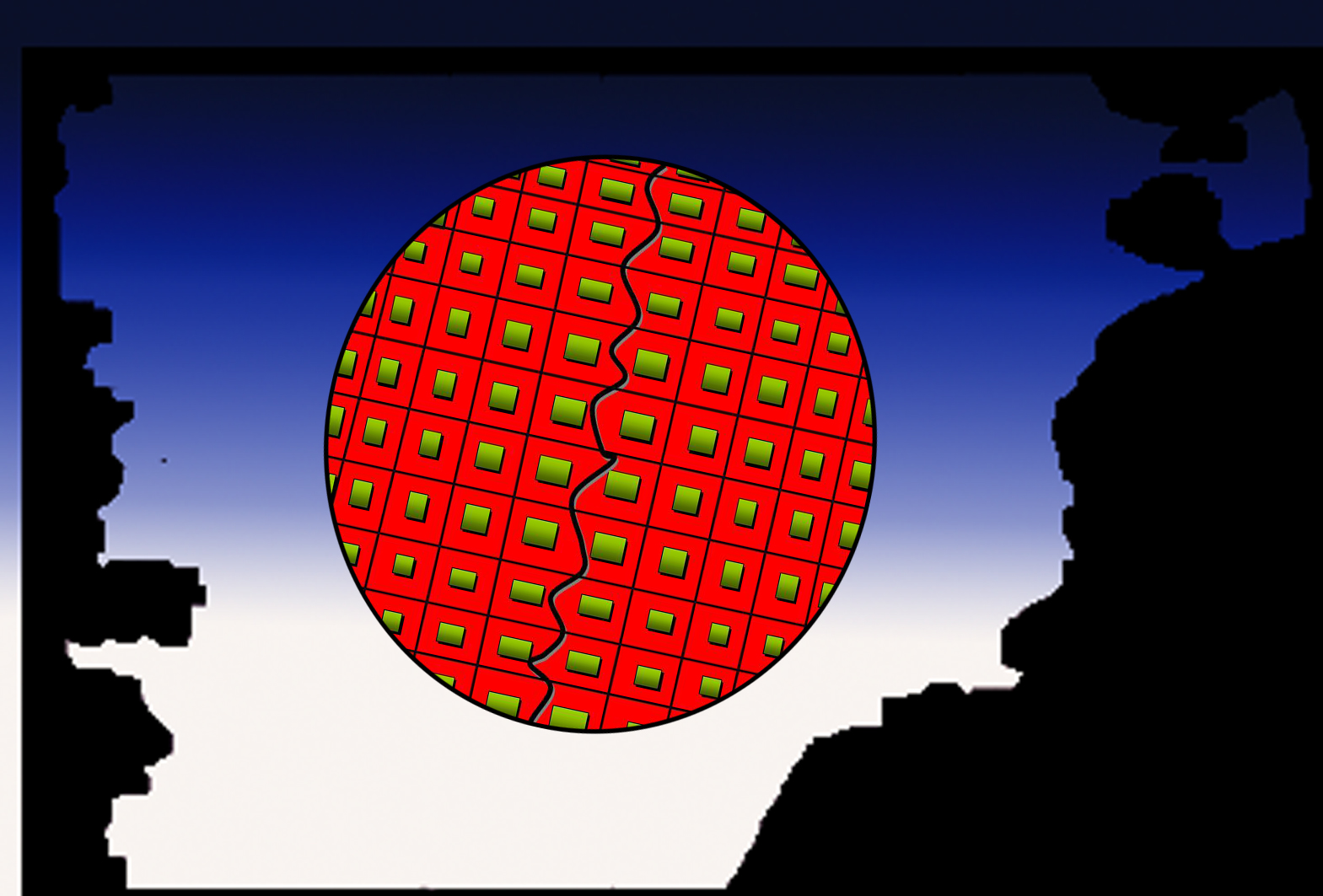 Especializacion en mediacion familiarLa Asociación de Mediadores de la Provincia del Chubut tiene el agrado de comunicarles que el viernes 22 de marzo a las 15 horas se da inicio  a la Especialización en Mediación Familiar La misma estará a cargo de docentes de reconocida trayectoria en la materia, la Dra. Patricia Aréchaga y Lic. Florencia Brandoni, entre otros integrantes de la entidad formadora “Consensos”, habilitada por el Ministerio de Justicia y Derechos Humanos de la Nación. Dicha especialización es declarada de interés académico judicial por  disposición  2/19 de la Escuela de Capacitación Judicial de la provincia del Chubut.La Defensoría del Pueblo resuelve declarar de interés institucional en el ámbito de la provincia del Chubut (Res DPCH N 03/19)Las jornadas se realizarán en la ciudad de Trelew, en instalaciones del Hotel Libertador.ASOCIACIÓN DE MEDIADORES DEL CHUBUT